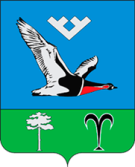 Муниципальное образование городское поселение ТалинкаАДМИНИСТРАЦИЯГОРОДСКОГО ПОСЕЛЕНИЯ ТАЛИНКАОктябрьского районаХанты-Мансийского автономного округа –ЮгрыПОСТАНОВЛЕНИЕ« 06» марта 2019_                                                                                                 №81____О наделении статусом специализированной службы по вопросам похоронного дела       В соответствии с пунктом 22 части 1 статьи 14 Федерального закона от 06.10.2003 года  №131-ФЗ «Об общих принципах организации местного самоуправления в Российской Федерации» статьей 29 Федерального закона от 12.01.1996 года № 8-ФЗ «О погребении и похоронном деле», руководствуясь Уставом муниципального образования городского поселения Талинка:1. Наделить статусом специализированной службы по вопросам похоронного дела МУП «Управление Теплоснабжения г.п.Талинка». 2. МУП «Управление Теплоснабжения г.п.Талинка» осуществлять свою в статусе специализированной службы по вопросам похоронного дела в соответствии с Положением об организации деятельности специализированной службы по вопросам похоронного дела на территории городского поселения Талинка.  3. Настоящее постановление разместить на информационном стенде в здании Администрации г.п. Талинка и библиотеке МКУ «Центра культуры и спорта г.п.Талинка».4.Контроль за исполнением постановления оставляю возложить на заместителя главы муниципального образования по социальным вопросам.Глава поселения			           		                      И.К. Криворученко